Thursday 4th February, 2021Year 6 Home LearningPlease email me at owlclass@parkside.kent.sch.uk to show me any work or send me any photos of what you have been up to. If you need any help, email me or contact the school office so we can support you.Miss Murphy  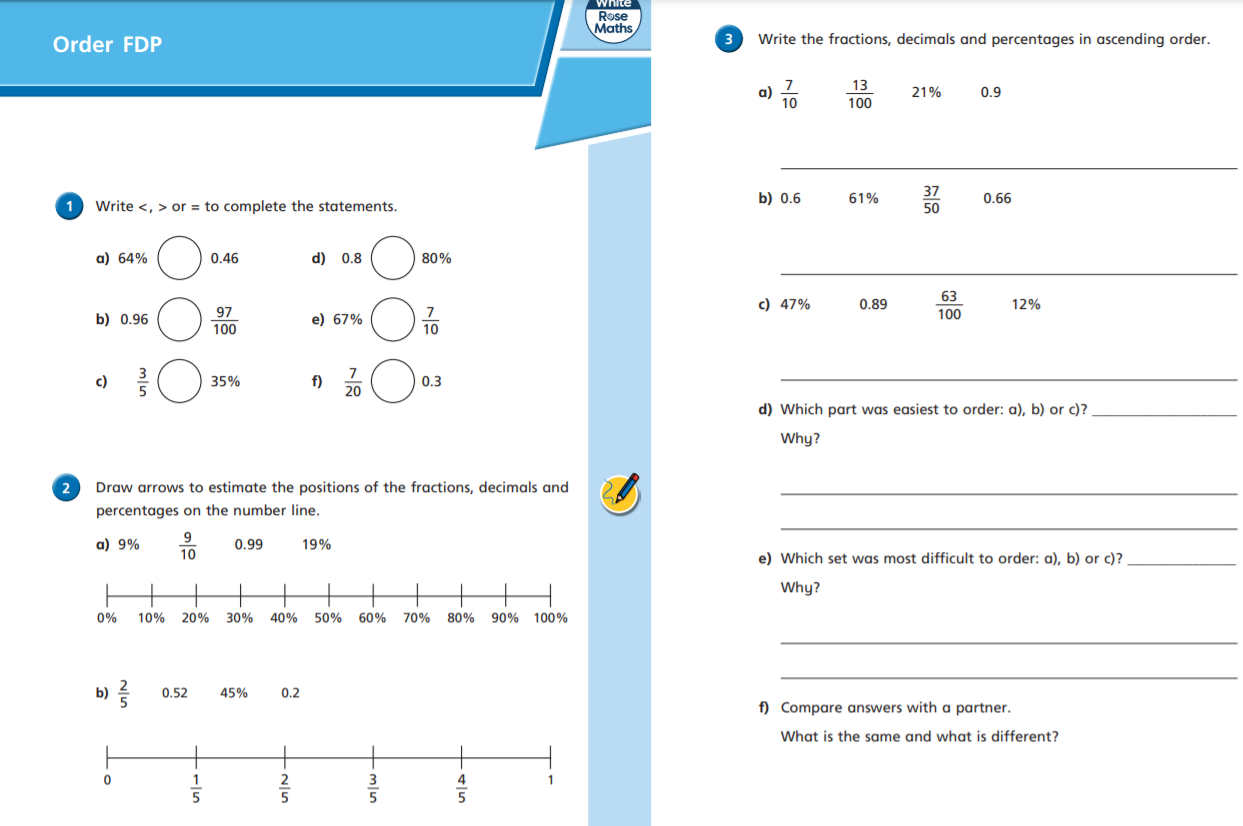 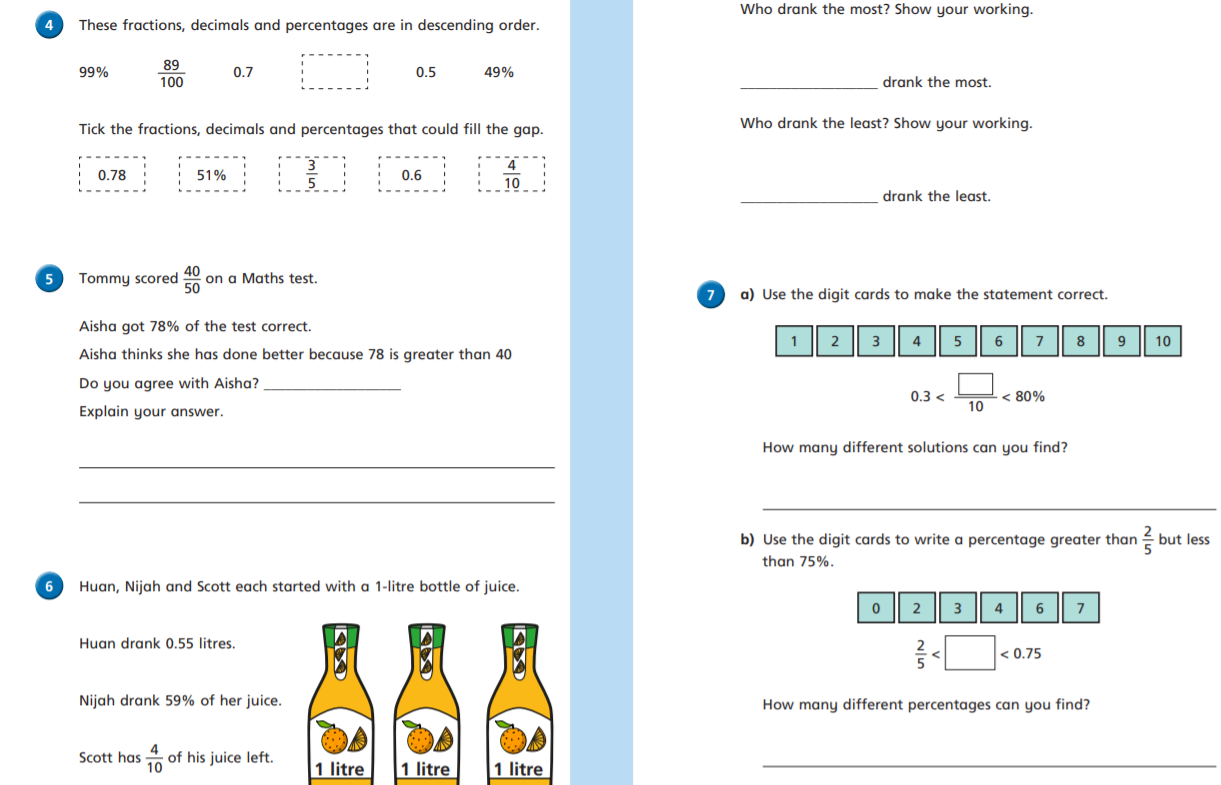 English: Vocabulary to help your writing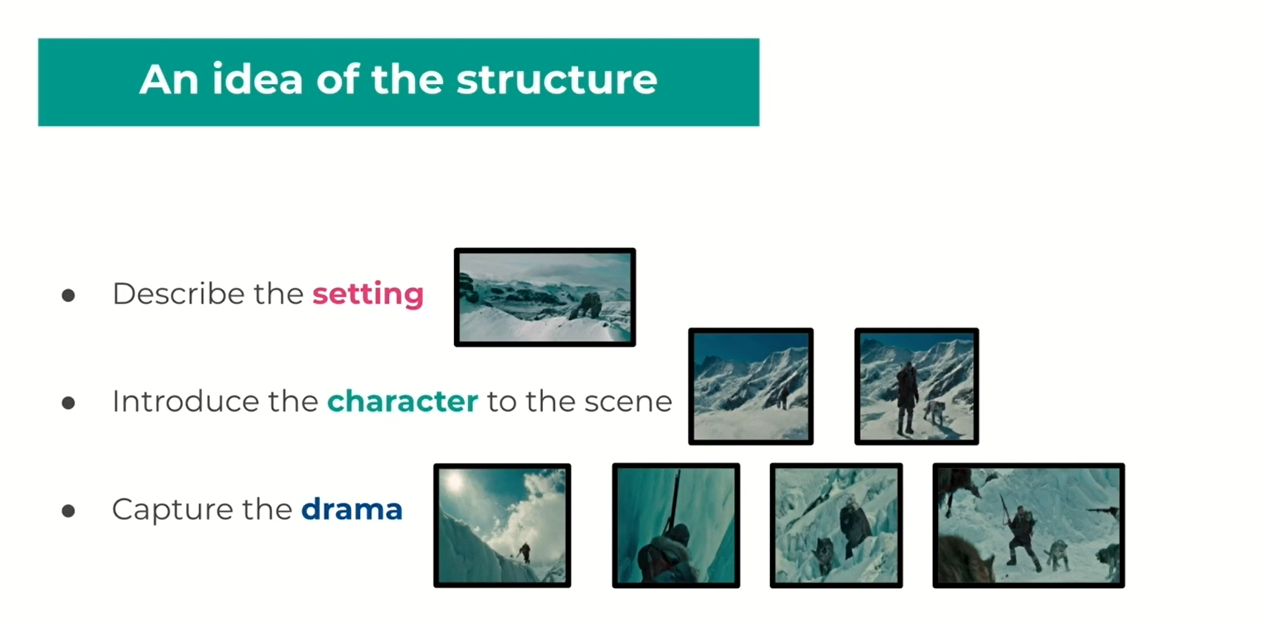 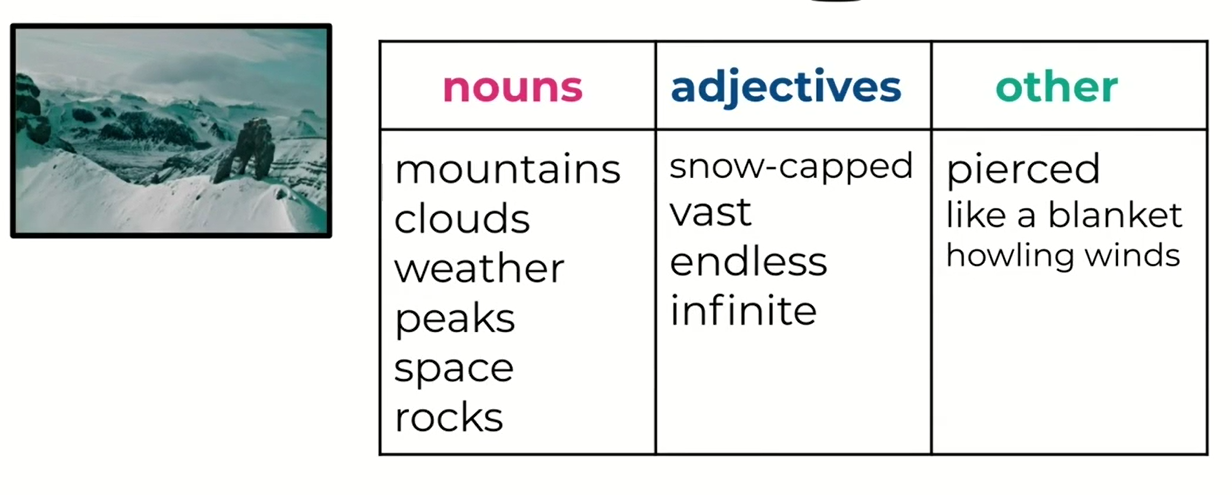 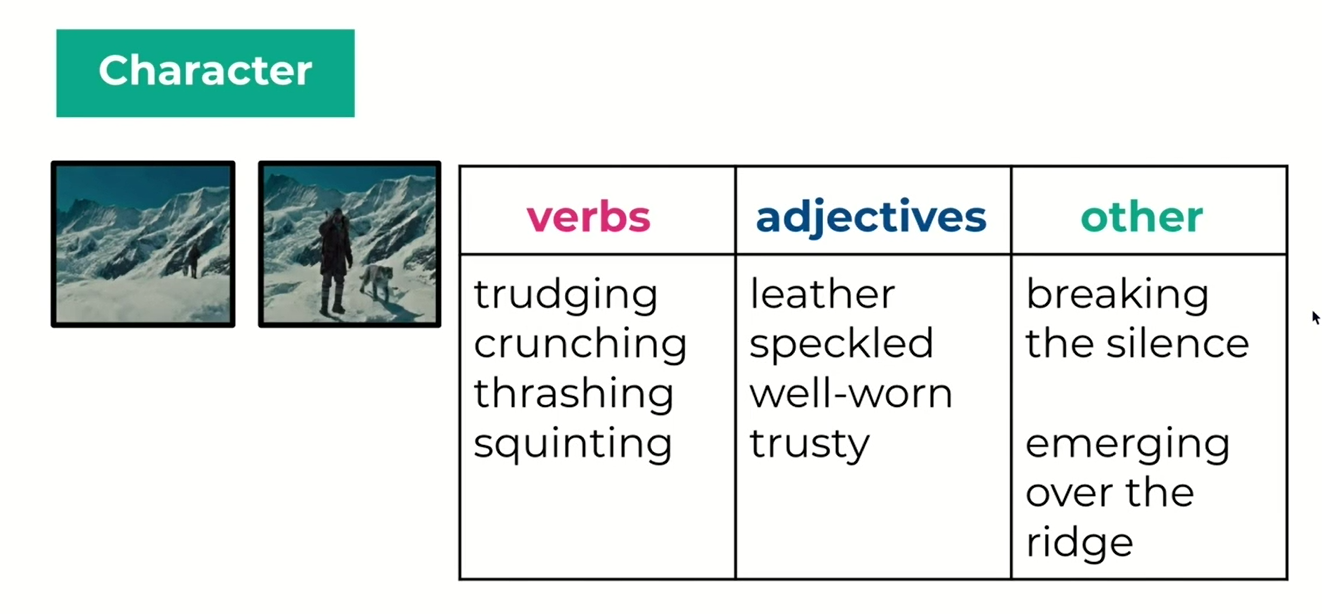 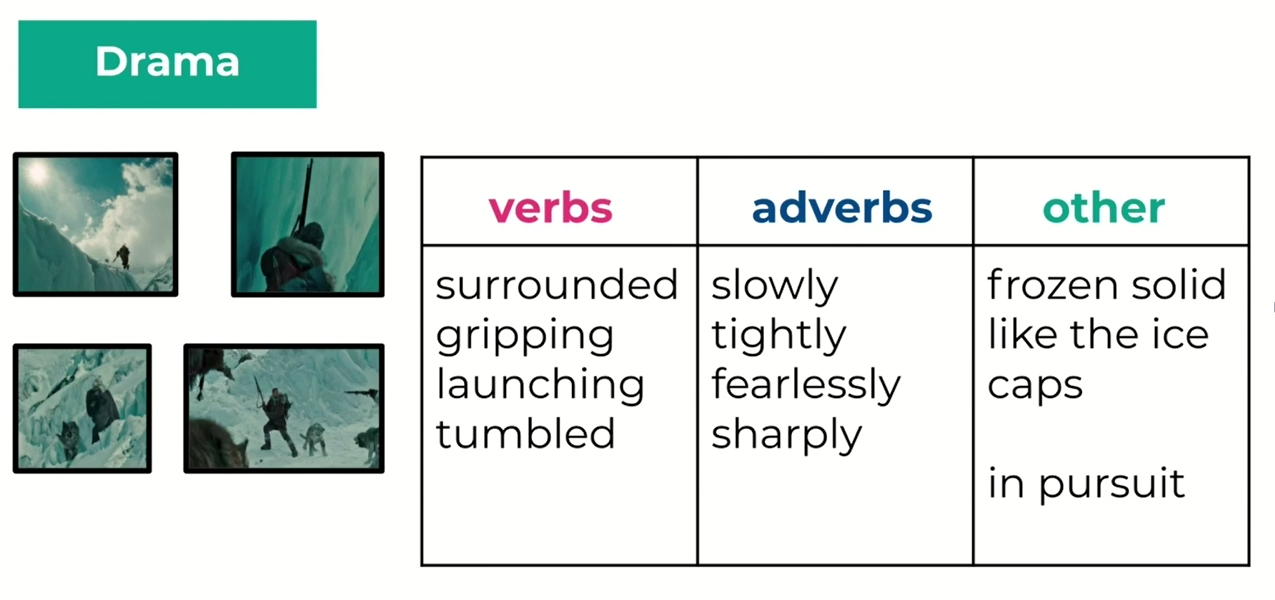 Tuesday9:00-9:10Registration ZOOMhttps://zoom.us/j/95569071233?pwd=R1B3S1ovUnZLeGFQeUozSmY1S01aUT099:30-10:30Maths: To order Fractions, Decimals and PercentagesLive Zoom lesson link:https://zoom.us/j/95442645965?pwd=TngrY1VSYUdjcVh1anJTdndzM2xCdz09OR if you are unable to access the Zoom lesson, use this link for a pre-recorded tutorial:https://vimeo.com/497582311See below for the worksheet for this lesson.10:30-11:00Have a break 11:00-12:00English: To write a narrative scene (free write)In this lesson, the children will practise writing a relative clause complex sentence. They will review all elements of planning for this scene before having the opportunity to free write the narrative scene. There are supporting planning materials attached below.Live Zoom lesson link:https://zoom.us/j/99104205388?pwd=OVJGZ09VdFZzY2FYczcvemRQcUJtQT09OR if you are unable to access the Zoom lesson, use this link for a pre-recorded tutorial:To write a narrative scene (free write) (thenational.academy)12:00-13:00Lunch 13:00 – 13:30Reading – Read a book from home or choose one of these links: https://onthespot.offbook-edu.com/​https://onthespot.offbook-edu.com/Virtual School Library | Oak Academy (thenational.academy)Free eBook library | Oxford Owl from Oxford University Press13:30-14:30History pre-recorded lesson - What were the different periods in the Stone Age?The Stone Age is usually split into three different periods. In this lesson, we will learn the names of these different periods and what developments humans made during each of them.What were the different periods in the Stone Age? (thenational.academy)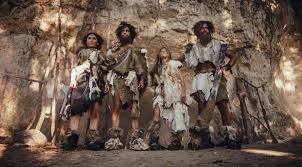 14:30Registration:https://zoom.us/j/94099036016?pwd=OG9XdzdrZHRZYXBQL3A3RjNKOVhtdz09